15 марта Всемирный день защиты прав потребителей15 марта международная общественность отметит Всемирный день защиты прав потребителей, как день международного потребительского движения. По сложившейся традиции Международная Федерация потребительской организации каждый год определяет тематику Всемирного дня защиты прав потребителей. В 2019 году этот день пройдет под девизом «Цифровой мир: надёжные смарт – устройства».Управлением Роспотребнадзора по Свердловской области проводятся многочисленные мероприятия, конкурсы, посвящённые Всемирному дню защиты прав потребителей. В них принимают участие и учащиеся объединения «Начни своё дело» (рук. Гильмуллина Г.Р.).  Так, 13 марта 2019 года молодые люди встретились с начальником отдела экспертиз консультационного пункта Нижнетагильского отдела Роспотребнадзора Александром Башкировым, который познакомил ребят  с содержанием данного вопроса. Старшеклассники посмотрели презентацию,  фильм по теме, задавали вопросы. Тема настолько заинтересовала учащихся, что диалог будет продолжен уже на следующем занятии в объединении.В настоящее время  важность и актуальность формирования потребительских знаний и умений у молодых людей  с целью их социальной адаптации ни у кого не вызывает сомнения. Начинать это образование лучше всего со школьной скамьи, потому что полученные  знания  пригодятся ребятам в жизни независимо от того, кем они станут в будущем.  Сформированная в школьные годы потребительская культура поможет молодым людям стать активными и ответственными гражданами правового общества, поможет выработать свою систему потребительских ценностей.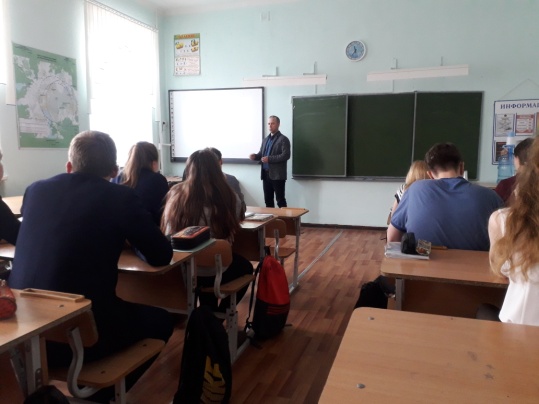 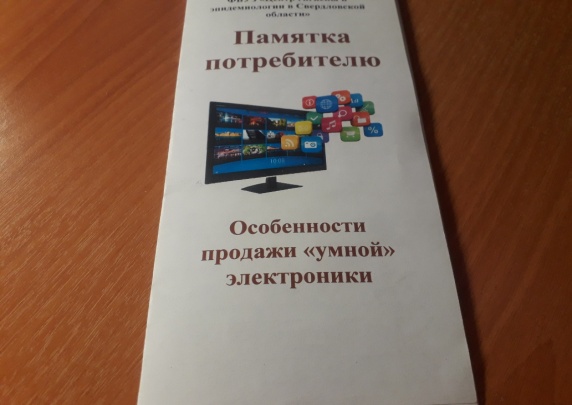 